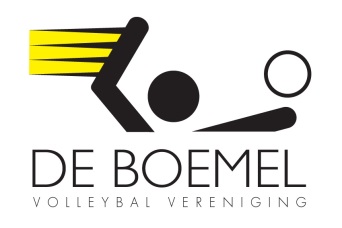            Pupil van de week vv de BoemelMijn naam is: Kjore KuilboerMijn leeftijd is: 9Broertjes en of zusjes: Kjell, Kjersti en KjaltIk speel in: Boemel 4Favoriete positie in het veld: AanvalMijn trainer is: Dave en DaanMijn begeleider is: RickMijn favoriete volleyballer is: Celeste Plak Mijn favoriete club is: De BoemelMijn lievelingseten: PizzaLekkerste drinken: ColaLeukste TV programma: NickelodeonBeste Muziek:ThunderMooiste boek: Leven van een loserWat wil je later worden?: PolitieWat zou je doen met een miljoen?: Luxe huis kopenHeb je al een vriend(in), en zo ja, hoe heet zij(hij)?: Nog niet Wat is het eerste dat je doet als je wakker wordt?: Kleren aandoenLeukste vakantie?: Centerparcs Mooiste film?: FerdinandLeukste aan Tuitjenhorn: De holle bolle boomLievelingsdier: PoemaHobbies: VolleybalWie zou je wel eens willen zijn voor 1 dag?: PewDiePieEn waarom?: Omdat hij rijk en bekend isWat vind je goed aan de Boemel?: Dat de Boemel goede volleyballers heeft opgeleidWat kan er beter bij de Boemel?: Meer jongens op de clubMet wie van het eerst team heb je de meegelopen, toen je pupil van de week was?  Met: Ruben Hoe vond je het om pupil van de week te zijn?: heel erg leuk